ГРАФИЧЕСКАЯ РАБОТА 7. Усовершенствуйте конструкции губок щипцов для белья так, чтобы мокрая рука не соскальзывала с них. Выполните фрагмент чертежа сборочной единицы, показав предлагаемое вами конструктивное решение. (Состав сборочной единицы: 1 — губка; 2 — пружина; 3 — шуруп.) ГРАФИЧЕСКАЯ РАБОТА 7. Разработайте конструкцию колпачка для шариковой ручки. Выполните фрагмент чертежа сборочной единицы, показав предлагаемое вами конструктивное решение. (Состав сборочной единицы: 1 — стержень; 2 — корпус; 3 — крышка.) ГРАФИЧЕСКАЯ РАБОТА 7. Усовершенствуйте конструкцию дверной ручки, придав ей современный дизайн. Выполните фрагмент чертежа сборочной единицы, показав предлагаемое вами конструктивное решение. (Состав сборочной единицы: 1 — фланец; 2 — трубка.) ГРАФИЧЕСКАЯ РАБОТА 7. Разработайте конструкцию пробки для корпуса вентиля, ввинчиваемую с помощью гаечного ключа. Выполните фрагмент чертежа сборочной единицы, показав предлагаемое вами конструктивное решение. (Состав сборочной единицы: 1 — корпус; 2 — рукоятка; 3 — букса; 4 — клапан; 5 — пружина; 6 — ось; 7 — прокладка; 8 — пробка.) ГРАФИЧЕСКАЯ РАБОТА 7. Разработайте конструкцию рукоятки для углового вентиля. Выполните фрагмент чертежа сборочной единицы, показав предлагаемое вами конструктивное решение. (Состав сборочной единицы: 1, 2 — корпус; 3 — втулка нажимная; 4 — шпиндель; 5 — рукоятка; 6 — штуцер; 7 — прокладка; 8 — гайка; 9 — шайба; 10 — сальник.) ГРАФИЧЕСКАЯ РАБОТА 7. Разработайте конструкцию рукоятки проходного вентиля. Выполните фрагмент чертежа сборочной единицы, показав ваше конструктивное решение. (Состав сборочной единицы: 1 — корпус; 2 — пробка; 3 — шайба упорная; 4 — фланец прижимной; 5 — рукоятка; 6 — гайка; 7 — шпилька; 8 — сальник.) ГРАФИЧЕСКАЯ РАБОТА 7. Разработайте конструкцию рукоятки запорного вентиля. Выполните фрагмент чертежа сборочной единицы, показав предлагаемое вами конструктивное решение. (Состав сборочной единицы: 1 — корпус; 2 — клапан; 3 — пружина; 4 — прокладка; 5 — пробка; 6 — рукоятка; 7 — ось; 8 — винт.) ГРАФИЧЕСКАЯ РАБОТА 7. Разработайте конструкцию гайки высокочастотного разъема. Выполните фрагмент чертежа сборочной единицы, показав предлагаемое вами конструктивное решение. (Состав сборочной единицы: 1 — корпус; 2 — заглушка; 3 — втулка; 4 — штекер; 5 — втулка; 6 — гайка.) ГРАФИЧЕСКАЯ РАБОТА 7. Разработайте конструкцию регулировочного винта, с помощью которого можно изменить натяжение пружины. Выполните фрагмент чертежа сборочной единицы, показав предлагаемое вами конструктивное решение. (Состав сборочной единицы: 1 — корпус; 2 — пробка; 3 — клапан; 4 — пружина; 5 — винт регулировочный; 6, 7 — гайки.) ГРАФИЧЕСКАЯ РАБОТА 7. Разработайте конструкцию рукоятки для вентиля. Выполните фрагмент чертежа сборочной единицы, показав предлагаемое вами конструктивное решение. (Состав сборочной единицы: 1 — корпус; 2 — вентиль; 3 — шайба упорная; 4 — пружина; 5 — прокладка; 6 — тройник; 7 — рукоятка; 8 — шайба; 9 — шплинт.) ГРАФИЧЕСКАЯ РАБОТА 7. Разработайте конструкцию рукоятки затвора, обратив внимание на то, как она стопорится на шпинделе. Выполните фрагмент чертежа сборочной единицы, показав предлагаемое вами конструктивное решение. (Состав сборочной единицы: 1 — рукоятка; 2 — гайка накидная; 3 — втулка нажимная; 4 — втулка уплотнительная; 5 — кольцо; 6 — шпиндель; 7 — штифт.) ГРАФИЧЕСКАЯ РАБОТА 7. Разработайте конструкцию тройника, обеспечивающего слив воды в две емкости одновременно.Выполните фрагмент чертежа сборочной единицы, показав предлагаемое вами конструктивное решение. (Состав сборочной единицы: 1 — корпус; 2 — кран; 3 — шайба упорная; 4 — пружина; 5 — прокладка; 6 — тройник; 7 — рукоятка; 8 — шайба; 9 — шплинт.) 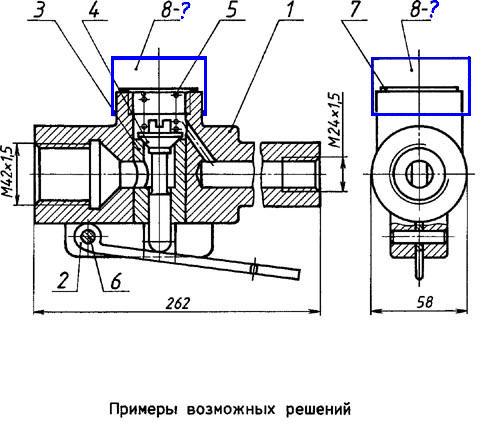 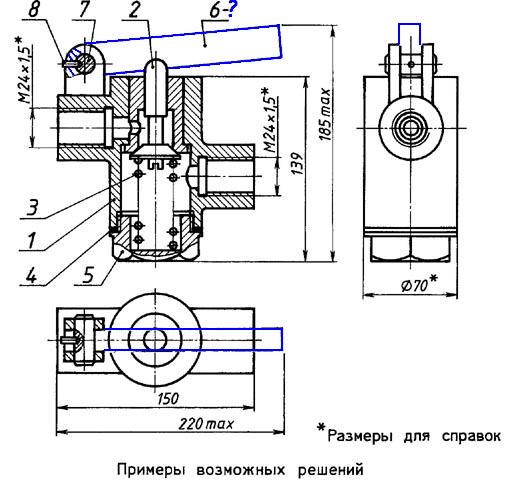 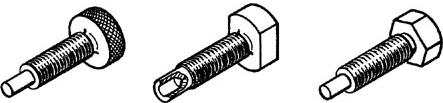 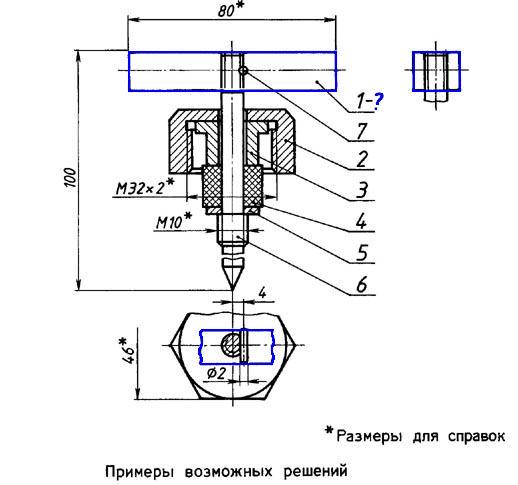 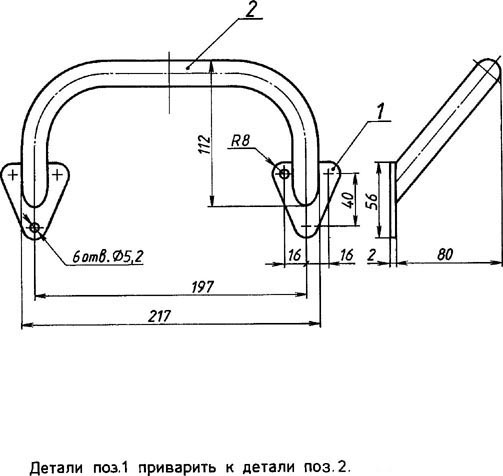 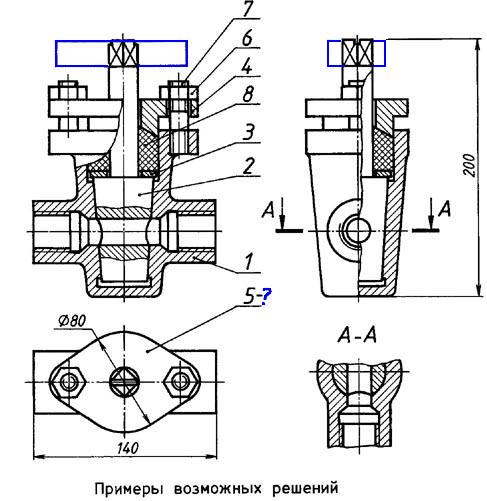 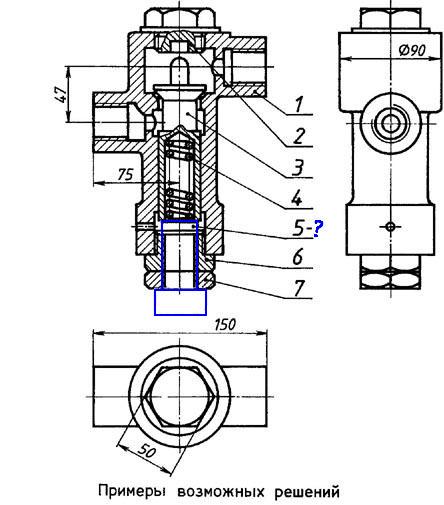 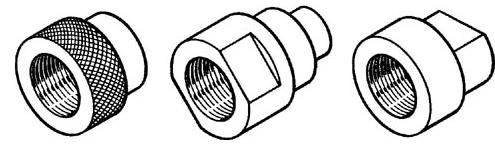 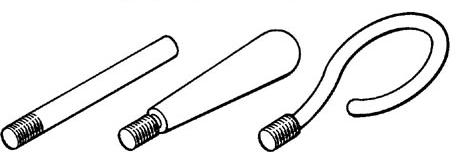 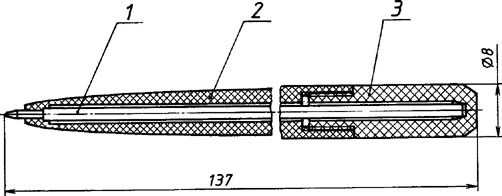 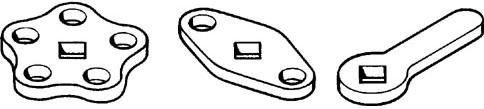 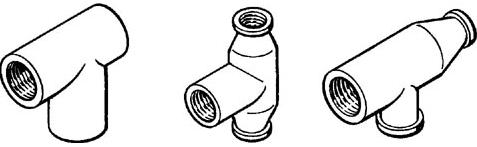 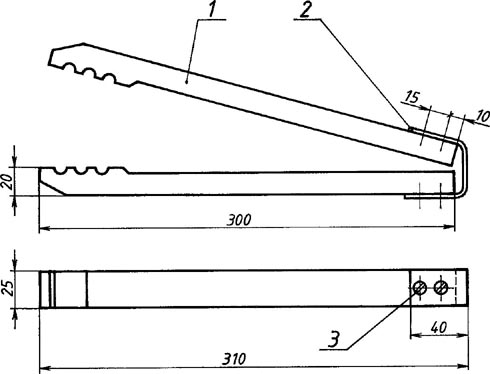 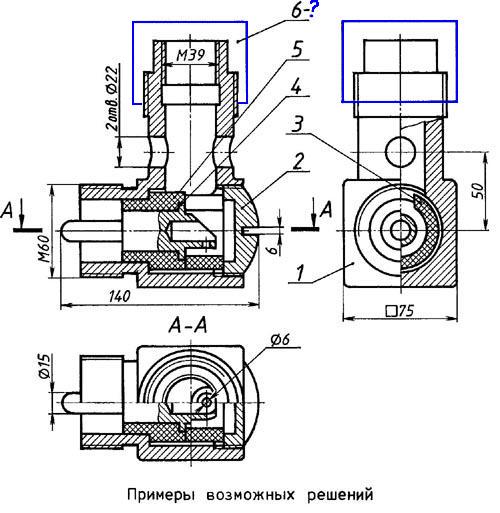 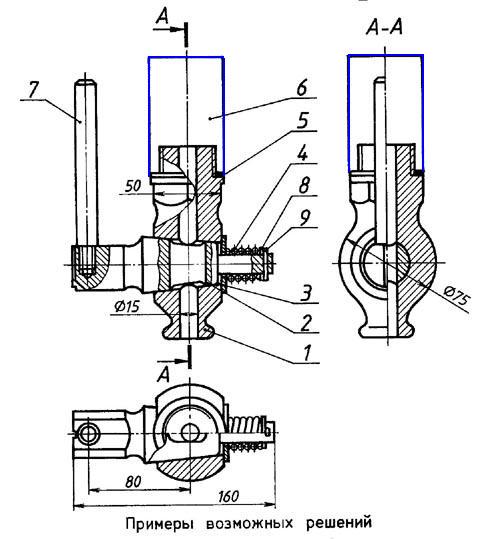 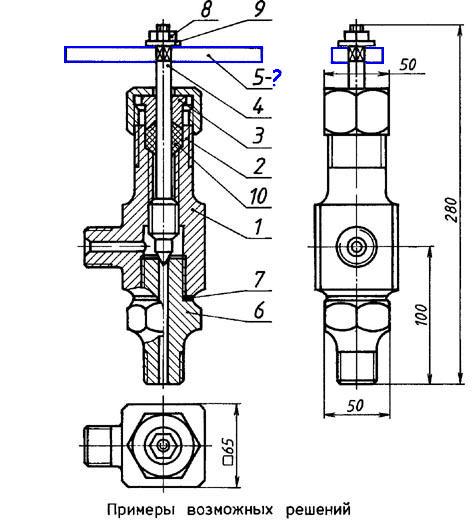 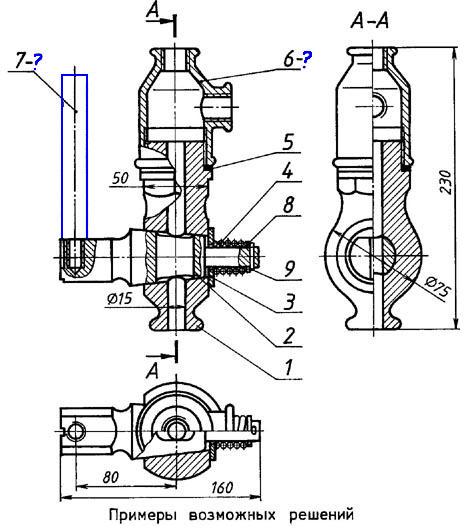 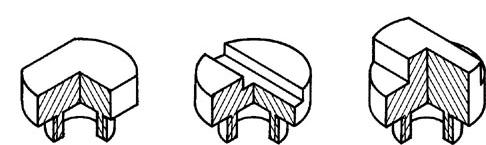 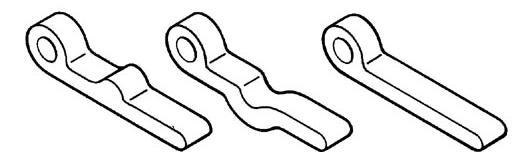 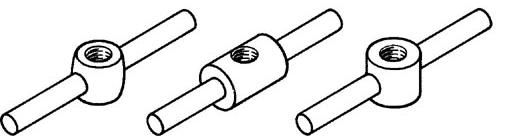 